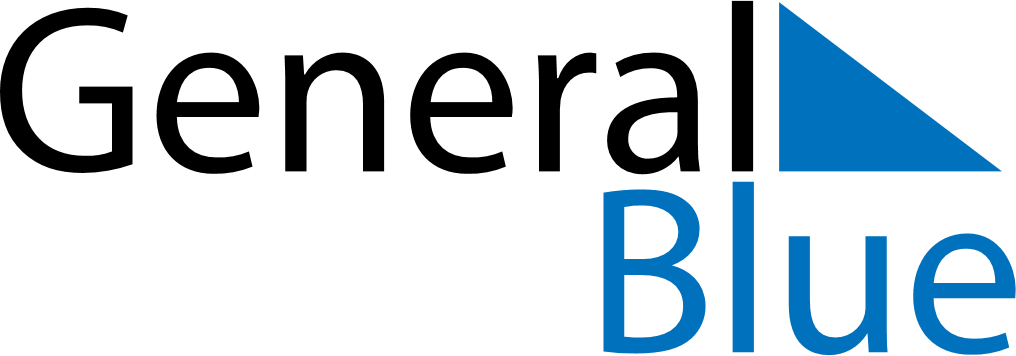 February 2029February 2029February 2029February 2029GuyanaGuyanaGuyanaSundayMondayTuesdayWednesdayThursdayFridayFridaySaturday122345678991011121314151616171819202122232324Republic DayRepublic Day25262728